Betr.: Einladung zur öffentlichen Sitzung des Ausschusses für Umwelt, Bau und Verkehr Sehr geehrte Damen und Herren,hiermit lade ich zur Sitzung des Ausschusses für Umwelt, Bau und Verkehr herzlich ein: 
Dienstag, den 15.07.2014, 19:30 Uhr, Ortsamt Borgfeld, Borgfelder Landstr. 21Tagesordnung:Genehmigung der TagesordnungGenehmigung des Protokolls vom 11.03.2014Wünsche und Anregungen der Bürgerinnen und BürgerSachstandsberichtWümme-Ticket (Vertreter BSAG ist angefragt)Definition „Geschossigkeit“ in Bauanträgen (Vertreterin von SUBV ist angefragt)Geschwindigkeitmessgerät von ASV/BSAG (Vertreter BSAG ist angefragt)Krögersweg 46 – ZaunMitteilungenVerschiedenesMit freundlichen Grüßen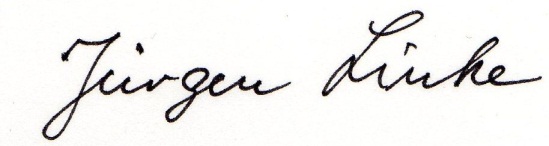 OrtsamtsleiterOrtsamt BorgfeldOrtsamt BorgfeldFreie
Hansestadt
BremenOrtsamtsleiter
Ortsamt Borgfeld, Borgfelder Landstr. 21, 28357 BremenAusschuss Umwelt, Bau und VerkehrBeirat, Ausschuss 2, KOPs, Seniorenvertreter,
Schulen, Kitas,
Presse

Frau Lekzig, ASV Jürgen Linke, OAL Angela Cau
Tel.: 0421/361-3087/3090Fax: 0421/361-15887E-mailOffice@oaborgfeld.bremen.deDatum und ZeichenIhres SchreibensMein Zeichen(bitte bei Antworten angeben)Bremen, den  08.07.2014